Publicado en Madrid el 11/07/2022 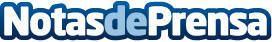 Llega a España storemore, la empresa de alquiler de trasteros inteligentes y sostenibles y espacios cowork enfocado al ecommercePara particulares y profesionales, estas nuevas soluciones de almacenaje ofrecen la mejor experiencia de usuario del mercado  en un entorno 100% digital y sostenible. Con sede en Alcobendas, storemore tiene entre sus planes a corto plazo expandirse a otros núcleos urbanos de la Comunidad de Madrid, incluida la capital; así como llevar sus servicios al resto de las principales ciudades de EspañaDatos de contacto:Agencia de comunicación de stremore659 546 361Nota de prensa publicada en: https://www.notasdeprensa.es/llega-a-espana-storemore-la-empresa-de Categorias: Nacional Inmobiliaria Madrid Emprendedores Logística E-Commerce http://www.notasdeprensa.es